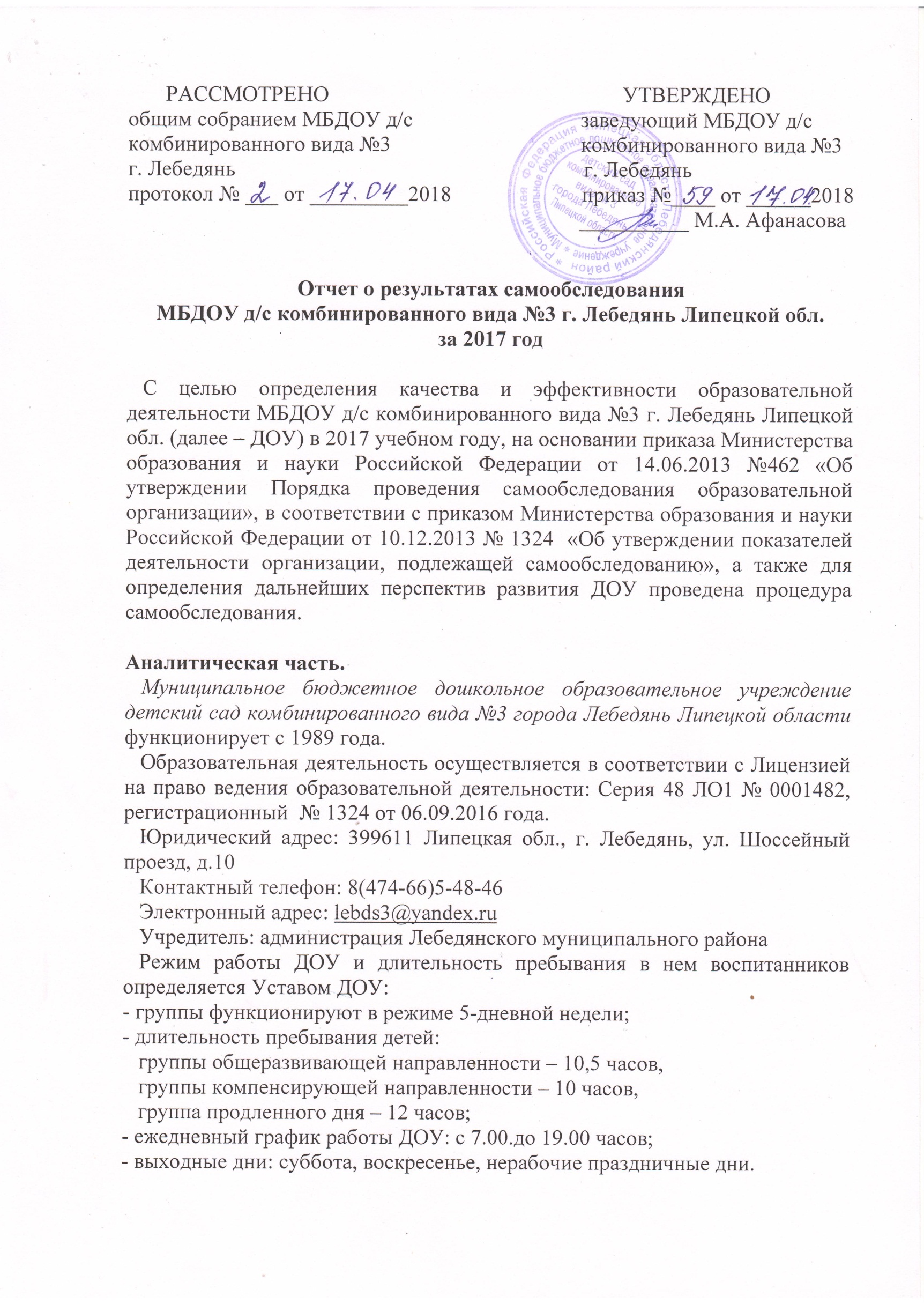 1. Оценка образовательной деятельности   В Муниципальном бюджетном дошкольном образовательном учреждении детский сад комбинированного вида №3 города Лебедянь Липецкой области в 2017 учебном году функционировало 12 групп.Из них:  первая  младшая  группа - 2,вторая  младшая группа  – 2,средняя группа – 2,старшая группа – 2,подготовительная к школе группа – 2,старшая группа компенсирующей направленности – 1,подготовительная к школе группа компенсирующей направленности – 1.Списочный состав на 1 августа 2017 года составил 287 воспитанников.   Образовательная деятельность в ДОУ осуществляется в соответствии с Основной образовательной программой  дошкольного образования МБДОУ д/с комбинированного вида №3 г. Лебедянь, направленной на формирование общей культуры воспитанников, развитие физических, интеллектуальных, нравственных, эстетических и личностных качеств с учетом возрастных и индивидуальных особенностей, формирование предпосылок учебной деятельности, сохранение и укрепление здоровья детей, обеспечение их социальной успешности и Адаптированной образовательной программой дошкольного образования МБДОУ д/с комбинированного вида №3 г. Лебедянь, которая позволяет строить систему коррекционно – развивающей работы в группах компенсирующей направленности для детей с общим недоразвитием речи. Адаптированная образовательная программа разработана на основе полного взаимодействия и преемственности всех специалистов ДОУ и родителей дошкольников. Программы соответствуют принципу развивающего образования, целью которого является развитие ребенка, принципы научной обоснованности и практической преемственности, соответствуют критериям полноты, необходимости и достаточности, обеспечивают единство воспитательных, развивающих, обучающих целей и задач, основываются на комплексно – тематическом принципе построения образовательного процесса, построены с учетом принципа интеграции образовательных областей.    Программы реализованы в полном объеме.  В 2017 году   предоставлялись дополнительные программы (бесплатные): художественно-эстетической направленности «Тряпичная кукла» для детей 6-8 лет, социально-педагогической направленности «Готовимся в школу» для детей 6-8 лет, социально-педагогической направленности «В мире животных» для детей 3-4 лет; работали спортивные секции по баскетболу для детей 5-8 лет и теннису для детей 6-8 лет.   По вопросам преемственности образования ДОУ активно взаимодействует с МБОУ СОШ №3 г. Лебедянь,  МБОУ ДО ДЮЦ, МБОУ ДО СЮН, МБОУ ДО ДЮСШ, МБОУ ДО «Детская музыкальная школа им. К.Н. Игумнова»,  а также находится в едином образовательном пространстве с ГДК, театральной студией «Капитошка» (г. Липецк), детской поликлиникой  поселка ЛМЗ.   Вывод: ДОУ функционирует в соответствии с действующим законодательством РФ.  Образовательная деятельность в ДОУ организована в соответствии с основными направлениями социально-экономического развития Российской Федерации, государственной политикой в сфере образования.    2. Система управления учреждением   Коллегиальными органами управления Учреждением являются общее собрание работников, педагогический совет.    Структура, порядок формирования, срок полномочий и компетенция органов управления ДОУ, принятия ими решений устанавливаются Уставом ДОУ в соответствии с законодательством Российской Федерации. Представительным органом работников является действующий в ДОУ профессиональный союз работников образования – профсоюзный комитет.    В Учреждении по инициативе родителей (законных представителей) воспитанников действует родительский комитет ДОУ и родительские комитеты групп в ДОУ, которые принимают активное участие в обеспечении оптимальных условий для организации образовательного процесса, привлечению семей к совместным проектам и акциям в рамках реализации основной образовательной программы МБДОУ д/с комбинированного вида №3 г. Лебедянь.  Построение взаимоотношений ДОУ с семьями воспитанников в системе социального партнерства является неотъемлемой частью обновления работы в условиях ФГОС ДО. Родительский комитет функционирует  в ДОУ с целью учета мнения родителей (законных представителей) обучающихся и педагогических работников по вопросам управления Учреждением  и при принятии Учреждением локальных нормативных актов, затрагивающие их права и законные интересы.   В состав родительского комитета ДОУ входят по одному представителю от каждой возрастной группы ДОУ, делегированному на собрании родителей (законных представителей).  Родительский комитет:- содействует обеспечению материалов и оборудования для организации  образовательного процесса; - проводит разъяснительную и консультативную работу среди родителей (законных представителей) воспитанников об их правах и обязанностях; -  оказывает содействие в проведении массовых воспитательных мероприятий с детьми;-  участвует в подготовке ДОУ к новому учебному году;-  совместно с руководством ДОУ контролирует организацию качественного питания детей,  медицинского обслуживания;  - оказывает помощь руководству ДОУ в организации и проведении общего родительского  собрания; - принимает участие в организации безопасных условий осуществления образовательного  процесса, выполнения санитарно-гигиенических правил и норм;  - взаимодействует с общественными организациями по вопросу пропаганды традиций ДОУ. Вывод: Система управления в ДОУ обеспечивает оптимальное сочетание традиционных и современных тенденций: программирование деятельности ДОУ в режиме развития, обеспечение инновационного процесса в ДОУ, комплексное сопровождение развития участников инновационной деятельности, что позволяет эффективно организовывать образовательное пространство ДОУ.   3. Содержание и качество подготовки воспитанников.   По итогам педагогического наблюдения выпускники ДОУ имеют следующие уровни готовности к обучению в школе:- 100% выпускников ДОУ освоили образовательную программу  дошкольного образования  на высоком и среднем уровне;- выпускники ДОУ имеют следующий уровень готовности к обучению в школе:           уровень развития школьной зрелости: 65% - высокий уровень, 28% - средний, 7% - низкий;            уровень познавательного развития: 59% - высокий уровень, 39% - средний, 2% - низкий;             уровень концентрации и переключаемости внимания: 57% - высокий уровень, 41% - средний, 2% - низкий;             коммуникативный качества:  59% - высокий уровень, 41% - средний;             мотивация учебной деятельности: 15% - у детей преобладает учебный мотив, 65% - наблюдается внешняя привлекательность мотива,  20% воспитанников  - учебные мотивы недостаточно сформированы.   В целом можно отметить, что большинство детей готовы к обучению в школе.   В 2017 году количество выпускников группы компенсирующей направленности (логопедическая группа) составило 19 детей. По итогам учебного года все дети указанной группы обладают правильной речью. Достижение цели обеспечивается постановкой широкого круга образовательных, воспитательных, коррекционных и развивающих задач, решением которых осуществляется учителем – логопедом, воспитателями, музыкальным руководителям, инструктором по физкультуре на индивидуальных и фронтальных занятиях, а также созданием единого речевого пространства в детском саду.   Воспитанники ДОУ участвовали и заняли места: - 23 победителя в городском конкурсе «Лучшая кормушка для птиц»;- 10 детей – победители муниципального конкурса «Кормушка для друга»;- 1 победитель в городском конкурсе «Мы рисуем книжный мир»;- 6 призовых мест в муниципальном конкурсе «Весенний букет»;- 2 место в заключительном этапе VI Регионального конкурса литературно-музыкальных композиций «Да святится Имя Твое»;- 1 место в муниципальном конкурсе литературно-музыкальных композиций в рамках пасхального фестиваля «Пасхальная весна – 2017»;- Районный конкурс вокального, инструментального и хореографического искусства «Дорогою добра»:Номинация «Соло» - 1 и 3 места.Номинация «Актерское мастерство» - 1 и 2 места. По результатам голосования творческое объединение «Возрождение» стало финалистом данного конкурса.- 5 призовых мест в школьном конкурсе «Пасха Красная» в рамках православного фестиваля;- 9 детей – победители городского конкурса «Пасха Красная»;- 3 победителя городского конкурса «Пасхальные традиции»;- 5 призовых мест в муниципальном конкурсе «Мой подарок ветерану»4- 1 победитель городского детского фотоконкурса «Сестренки и братишки»;- 18 детей – победители муниципального конкурса «Природа нас вдохновила»;- 14 детей – победители муниципального конкурса «Дорога глазами детей»;- 7 призовых мест в муниципальном конкурсе «Дары осени»;- 7 победителей городского конкурса «Новогодняя игрушка – 2018»;- 32 победителя муниципального конкурса «Вместо елки – новогодний букет»;- 2 победителя муниципального конкурса «Зеленая красавица – 2018».   Случаев травматизма среди детей и сотрудников в 2017 году не зарегистрировано.   Посещаемость воспитанников ДОУ в  2017 году составила 80%.   Востребованность выпускников:Количество выпускников составило: 71 человек; все дети стали учениками МБОУ СОШ №3.   Вывод: Содержание и качество подготовки воспитанников соответствует требованиям основной и адаптированной программам дошкольного образования.  4.  Организация учебного процесса:Учебный процесс в ДОУ  построен с учетом возрастных и индивидуальных особенностей воспитанников по основным направлениям развития детей – физическому, социально-коммуникативному, познавательному, речевому и художественно-эстетическому.Образовательный процесс реализуется в форме игры, познавательной и исследовательской деятельности, в форме творческой активности, обеспечивающей художественно-эстетическое развитие ребенка. В соответствии с индивидуальными особенностями и образовательными потребностями ребенка проводится обучение согласно индивидуальной траектории развития для детей, по разным причинам не усваивающих образовательную Программу, в том числе для детей с ограниченными возможностями здоровья, для одаренных детей.   Образовательный процесс реализуется через совместную деятельность детей и взрослых (организованная регламентированная деятельность и образовательная деятельность в режимных моментах) и самостоятельную деятельность детей. Содержание образовательного процесса реализуется на основе комплексно – тематического планирования. В работе ДОУ используются следующие педагогические технологии: - проблемное обучение, - игровые технологии, - проектная деятельность, - коллективное обучение, - здоровьесберегающие технологии.    В 2017 году ДОУ функционировал в тесном взаимодействии в МБОУ СОШ №3, в том числе по теме духовно – нравственного воспитания дошкольников и обучающихся школы. Был изучен опыт работы инструктора по физкультуре Климентовой Елены Александровны по теме «Аэробика в детском саду».    В 2017  году педагоги ДОУ проводили активную  работу по обмену и распространению своего педагогического опыта. Фадеева И.В., Коновалова Н.В. и Клементова Е.А. приняли участие в РМО музыкальных руководителей. Жданова Н.В. и Польшина И.Д. приняли участие в РМО учителей-логопедов. Захарова Ю.А., Веригина И.С., Швецова И.П., Позднякова М.А., Прикладова Ю.С.  – в РМО воспитателей.Делясь опытом работы по духовно – нравственному воспитанию дошкольников, педагоги Польшина И.Д., Лопандина Н.П. приняли участие в XXV Международных образовательных чтениях в г. Москва;  педагоги Берснева Н.Н., Коновалова Н.В. участвовали  на   региональном этапе  XXV  Международных Образовательных чтениях в г. Липецк. Коновалова Н.В., Польшина И.Д., Лопандина Н.П. участвовали в круглом столе «Семейные ценности – основы духовно-нравственного воспитания» в администрации Лебедянского муниципального района.    Статьи 8 педагогов опубликованы в газете «Лебедянские вести».    Статьи 4 педагогов были опубликованы в сборнике XXV Рождественских образовательных чтений.   Материалы выступлений педагогов размещены на официальном сайте ДОУ. Взаимодействуя с семьями воспитанников для более качественного воспитания и образования  детей, в ДОУ проводятся мероприятия по образованию родителей (законных представителей) в форме бесед, круглого стола, тематических встреч, конкурсов. В ДОУ создан родительский клуб «Ковчег».   Вывод: образовательный процесс в ДОУ организован в соответствии с требованиями, предъявляемыми законодательством к дошкольному образованию и направлен на сохранение и укрепление здоровья воспитанников, предоставление равных возможностей для полноценного развития каждого ребенка.5. Качество кадрового, учебно – методического обеспечения, библиотечно – информационное обеспечение.Укомплектованность педагогическими кадрами – 100%. В ДОУ работают 21 воспитатель, имеются специалисты:  два учителя-логопеда, два  музыкальных руководителя, один инструктор по физкультуре, один педагог дополнительного образования.  Образовательный уровень педагогов: - высшее профессиональное – 18 человек – 66,7%- среднее профессиональное – 9 человек – 33,3%. Характеристика квалификационных категорий педагогов:- высшая квалификационная категория – 13 человек – 48,1%- первая квалификационная категория – 12 человек – 44,4%В 2017 году курсы повышения квалификации прошли 2 педагога; 1 педагог аттестовался на первую квалификационную категорию.    Педагоги повышают квалификационную категорию на базе ЛИРО, ГОБПОУ «Лебедянский педагогический колледж», в системе и в соответствии с графиком. На конец отчетного периода 100% (27 педагогов) прошли курсы повышения квалификации по ФГОС. В течение учебного года педагоги ДОУ принимали участие в областных семинарах, районных методических объединениях, принимали участи в международных Рождественских образовательных чтениях по духовно – нравственному воспитанию детей всероссийского, регионального и муниципального уровня.    Учебно – методическое сопровождение реализации ООП соответствует профессиональным потребностям педагогических работников, специфике условий осуществления образовательного процесса. В ДОУ в помощь педагогам создано библиотечно – информационное обеспечение.  С целью управления образовательным процессом используются электронные образовательные ресурсы для работы с детьми. 100% педагогов считают, что использование ИКТ существенно облегчает проведение занятий и позволяет разнообразить их. Программное обеспечение имеющихся компьютеров  позволяет работать с текстовыми редакторами, с Интернет ресурсами, фото и видео материалами.   Вывод: Учебно – методическое обеспечение, библиотечно – информационное обеспечение в ДОУ соответствует требованиям реализуемой образовательной программы, обеспечивает  образовательную деятельность, присмотр и уход за детьми. В ДОУ созданы условия, обеспечивающие повышение мотивации участников образовательного процесса на личностное саморазвитие, самореализацию, самостоятельную творческую деятельность. Педагоги ДОУ имеют возможность пользоваться фондом учебно – методической литературы и электронно – образовательными ресурсами.   Для обеспечения качественного воспитания детей, образования и развития дошкольников в соответствии с ФГОС, ДОУ необходимо продолжить обновление методического и дидактического обеспечения к ООП ДОУ, уделив особое внимание игровым развивающим технологиям и использованию ИКТ. Имеющиеся в ДОУ ТСО соответствуют гигиеническим требованиям, но необходимо дополнить групповые комнаты экранами, проекторами, телевизорами, компьютерами.   6. Состояние материально – технической базы.Материально – техническое обеспечение соответствует требованиям, предъявляемым к  зданию и помещениям ДОУ    Предметно – пространственная среда в ДОУ соответствует принципам информативности, вариативности, комплексирования и гибкого зонирования, полифункциональности, стабильности и динамичности; требованиям обеспечения процессов присмотра и ухода  за детьми.   Предметно – пространственная среда соответствует требованиям к совместной и самостоятельной детской деятельности; требованиям к оказанию квалифицированной коррекции детям с нарушением речи, приоритетному направлению деятельности (физическое развитие детей).   При создании предметно – пространственной среды учтена специфика условий осуществления образовательного процесса, принцип учета гендерной специфики образования дошкольников, принцип интеграции образовательных областей, комплексно – тематический принцип построения образовательного процесса; учтены возрастные особенности детей.   Оборудование и оснащение групповых помещений и методического кабинета соответствует требованиям СанПиН, эстетическим  требованиям, соответствует принципу необходимости и достаточности для реализации основной общеразвивающей программы ДОУ.   Кабинеты учителей-логопедов отвечают гигиеническим требованиям. Учтен принцип необходимости и достаточности для реализации адаптированной общеразвивающей программы ДОУ с осуществлением квалифицированной коррекции недостатков речи детей.   Музыкальный и физкультурный залы отвечают гигиеническим и эстетическим требованиям, а также принципу необходимости и достаточности для реализации основной общеразвивающей программы ДОУ.   Комната для занятий по духовно – нравственному воспитанию, она же музей русского быта, оснащена современным оборудованием и также отвечает гигиеническим и эстетическим требованиям, принципу необходимости и достаточности для реализации основной общеразвивающей программы ДОУ.   Участки ДОУ соответствуют требованиям СанПиН, приобретены два теневых навеса,  но оснащены еще не достаточно, необходимо новое современное оборудование.   Вывод: Материально – техническая база ДОУ в отношении здания и помещений ДОУ находится в хорошем состоянии. Однако материально –техническую базу в отношении участков ДОУ необходимо пополнять и совершенствовать.   7. Функционирование внутренней системы оценки качества образования.   Целью системы оценки качества образования в ДОУ является  установления соответствия качества дошкольного образования Федеральному государственному образовательному стандарту дошкольного образования. Реализация внутренней системы оценки качества образования осуществляется в ДОУ на основе внутреннего контроля и мониторинга.   Внутренний контроль в виде плановых проверок осуществляется в соответствии с утвержденным годовым планом, графиком контроля на месяц, который доводится до членов педагогического коллектива. Результаты внутреннего контроля оформляются в виде справок, актов, отчетов, карт наблюдений. Итоговый материал содержит констатацию фактов, выводы и предложения. Информация о результатах доводится до работников ДОУ в течение 7 дней с момента завершения проверки. По итогам контроля в зависимости от его формы, целей и задач, а также с учетом реального положения дел проводится заседания педагогического совета и административные совещания.   Мониторинг предусматривает сбор, системный учет, обработку и анализ информации об организации и результатах образовательной деятельности для эффективного решения задач управления качеством образования. По результатам мониторинга заведующий издает приказ, в котором указывается управленческое решение, ответственные лица по исполнению решения, сроки устранения недостатков, сроки проведения дополнительного контроля устранения недостатков (при необходимости), поощрения педагогов.   При проведении внутренней оценки качества образования изучается степень удовлетворенности родителей качеством образования в ДОУ на основании анкетирования родителей (законных представителей) воспитанников, опроса.   С целью информирования родителей об организации образовательной деятельности в ДОУ оформлены информационные стенды, информационные уголки для родителей в группах, проводятся совместные мероприятия детей и родителей, праздники, досуги.   Вывод: Система внутренней оценки качества образования функционирует в соответствии с требованиями действующего законодательства.Результаты анализа показателей деятельности ДОУАнализ показателей деятельности позволяет сделать следующие выводы:Количественный  состав воспитанников ДОУ по сравнению с предыдущим учебным годом сократился (вакантные места)  ДОУ полностью укомплектовано педагогическими кадрами, за отчетный учебный год педагоги подняли квалификационную категорию: на первую – 1 человек (3,7%). Все педагогические и административно – хозяйственные работники прошли курсы повышения квалификации по применению в образовательном процессе ФГОС ДО. Один педагог обучается в ЛГПУ.    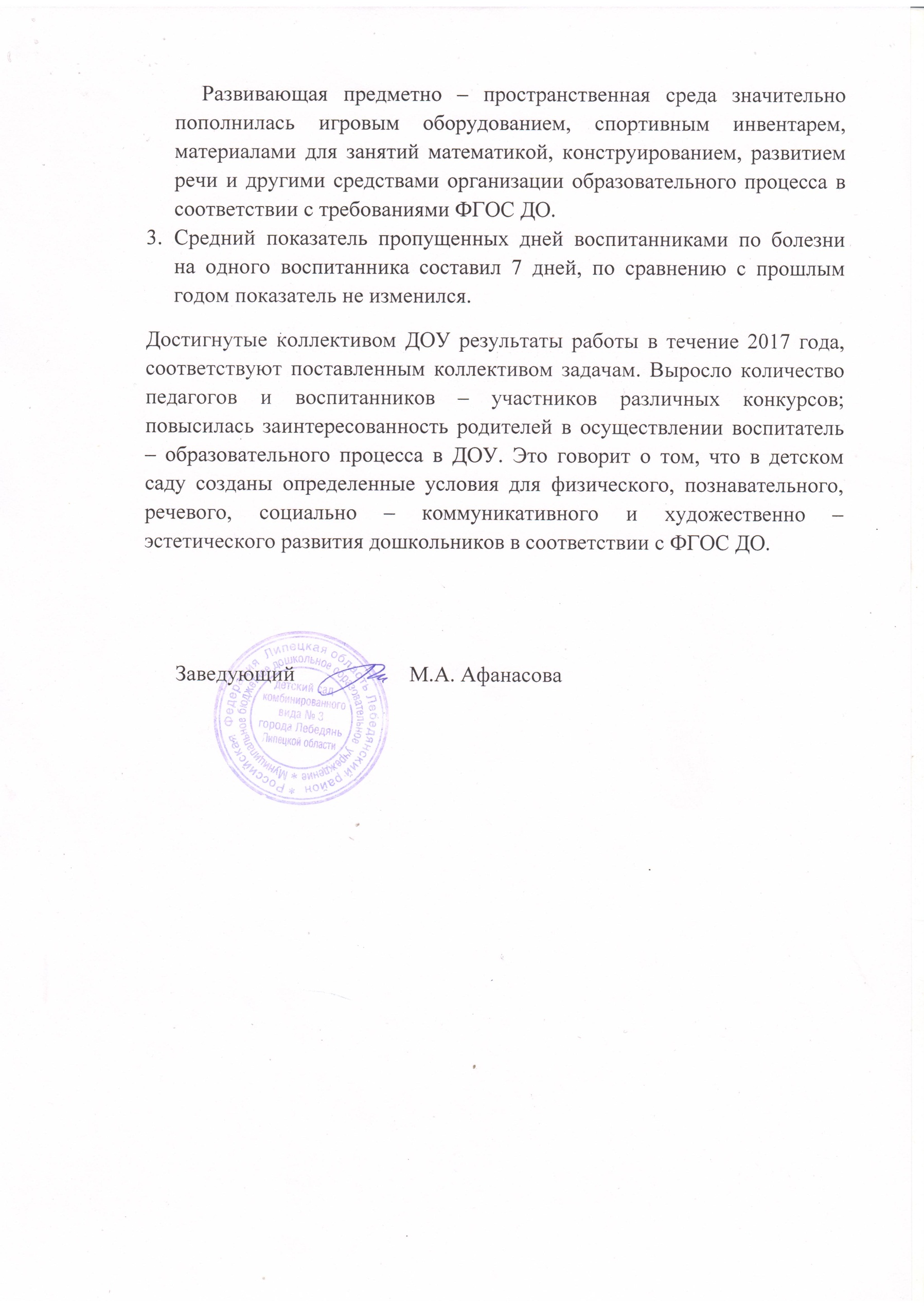 №пппоказателиединица измеренияIОбразовательная деятельностьОбразовательная деятельность1.1Общая численность воспитанников, осваивающих образовательную программу дошкольного образования, в том числе:человек          2861.1.1.В режиме полного дня (10,5 -12 часов)человек2861.1.2.В режиме кратковременного пребываниячеловек01.1.3.В семейной дошкольной группечеловек01.1.4.В формате семейного образования с психолого – педагогическим сопровождением на базе дошкольной организациичеловек01.2. Общая численность воспитанников в возрасте до 3-х летчеловек411.3. Общая численность воспитанников в возрасте от 3 до 8 летчеловек            2451.4. Численность/удельный вес численности воспитанников в общей численности воспитанников, получающих услуги присмотра и уходачеловек / %286 / 1001.4.1. В режиме полного дня (10,5-12 часов)человек/%286 / 1001.4.2.В режиме продленного дня (12-14 часов)человек/%01.4.3.В режиме круглосуточного пребываниячеловек/%01.5.Численность/удельный вес численности воспитанников в общей численности воспитанников с ОВЗ в общей численности воспитанников, получающих услуги:человек/%30 / 10,4%1.5.1.По коррекции недостатков в физическом и (или) психическом развитиичеловек/%01.5.2.По коррекции речичеловек/%30 / 10,4%1.5.3.По присмотру и уходучеловек/%30 / 10,4%1.6.Средний показатель пропущенных дней при посещении  ДОУ по болезни на 1 воспитанникадни71.7.Общая численность педагогических работников, в том числе:человек271.7.1.Численность / удельный вес численности педагогических работников, имеющих высшее образованиечеловек / %18 / 66,71.7.2.Численность / удельный вес численности педагогических работников, имеющих высшее образование педагогической направленностичеловек / %18 / 66,71.7.3.Численность / удельный вес численности педагогических работников, имеющих среднее образованиечеловек / %9 /33,31.7.4.Численность / удельный вес численности педагогических работников, имеющих среднее образование педагогической направленностичеловек / %9 /33,31.8. Численность / удельный вес численности педагогических работников, которым по результатам аттестации присвоена квалификационная категория, в общей численности педагогических работников, в том числе:человек / %25 / 92,61.8.1.Высшаячеловек / %13 / 48,118.2.Первая человек / %12 / 44,41.9.Численность / удельный вес численности педагогических работников в общей численности педагогических работников, педагогический стаж которых составляет:1.9.1.до 5 летчеловек / %3 / 11,11.9.2.свыше 30 летчеловек / %5 / 18,51.10.Численность / удельный вес численности педагогических работников в общей численности педагогических работников в возрасте до 30 летчеловек / %5 / 18,51.11.Численность / удельный вес численности педагогических работников в общей численности педагогических работников в возрасте от 55 летчеловек / %5 / 18,51.12.Численность / удельный вес численности педагогических и административно – хозяйственных работников, прошедшие за последние 5 лет повышение квалификации / профессиональную подготовку по профилю педагогической деятельности или иной, осуществляемой в ДОУ, в общей численности педагогических и административно – хозяйственных  работниковчеловек / %30 / 1001.13.Численность / удельный вес численности педагогических и административно – хозяйственных работников, прошедших  повышение квалификации по применению в образовательном процессе ФГОС ДО  в общей численности педагогических и административно – хозяйственных  работниковчеловек / %29 / 1001.14.Соотношение «педагогический работник/ воспитанник» в ДОУчеловек/человек1 / 10,61.15.Наличие в ДОУ педагогических работников:271.15.1Музыкальный руководитель21.15.2.Инструктор по физкультуре11.15.3Учитель - логопед21.15.4.Педагог - психолог01.15.5.Педагог дополнительного образования12.Инфраструктура Инфраструктура 2.1.Общая площадь помещений, в которых осуществляется образовательная деятельность, в расчете на 1 воспитанника622 кв.м2.2.Площадь помещений для организации дополнительных видов деятельности воспитанников171,4 кв.м2.2.1.Наличие музыкального залада2.2.2.Наличие спортивного залада2.2.3.Наличие логопедических кабинетовда2.2.4.Наличие кабинета для дополнительных занятий да2.2.5Наличие музеяда2.3.Наличие медицинского кабинетадаНаличие прогулочных участков / количествода / 13Наличие спортивного участкада